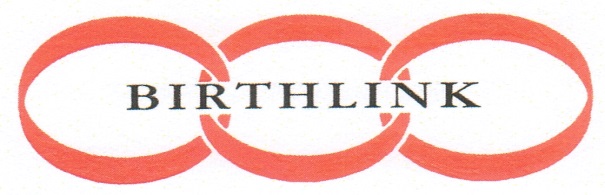 over a hundred years of connecting peopleRole Description: DirectorJob title		Director of Birthlink Board	Reporting to	Fellow Board membersBackground          	A background in one or more of the following areas: using Birthlink’s services; adoption; marketing; finance or public relations; fundraising;  business;  social work;  human resources;  law; technology/digital IT; administration/secretarial work. Role summary To determine the overall direction and development of Birthlink through good governance and clear strategic planning.To assist the Board in achieving the objectives of the strategic plan.To participate in Board project subgroups as required.Main responsibilities of the DirectorA good understanding of Birthlink’s work, an ability to monitor progress with a task, work effectively in a team and complete allocated tasks. Strategically assess where a task fits into the overall organisation strategy and to work with Birthlink staff to ensure the agreed outcome.Maintaining good sound financial management of Birthlink’s resources ensuring expenditure in line with Birthlink’s objectives.Contributing knowledge from own experiences to help implement Birthlink’s strategies.Understand risk assessment required working with Birthlink’s strategies.Support and encourage the Board in their work and to design and facilitate the organisation’s approach to achieving strategic objectives.Be an active champion of the organisation.Build relationships and rapport between Board and staff. Supporting and motivating all staff, recognising exceptional work which goes over and above expectations.Encourage and support Birthlink’s values and culture. Attendance at Board meetings and the AGMQualities of a DirectorEssential An understanding of the Scottish Governance Code for the Third Sector, an understanding of good governance, OSCR, Companies House requirements, relevant legislation and statutory requirements.An understanding of the challenges facing small charities in maximising income streams, maintaining sustainability and developing new business.An understanding of Birthlink’s constitutionExcellent written and verbal communication skillsDesirable Knowledge of the voluntary sector.Time commitment and locationThe board meets between 8 and 10 times a year. A minimum of 75% attendance is expected and attendance at the AGM. All Directors must either be or become members of Birthlink. Papers for the Board will be issued one week before the meeting.You will probably be a member of a sub-committee which will meet as often as required to achieve the agreed outcomeBoard meetings and the AGM are held, on Tuesdays at 16.00 at the organisation’s premises: 21 Castle Street, Edinburgh, EH2 3DN 